МИНИСТЕРСТВО ЖИЛИЩНОЙ ПОЛИТИКИ, ЭНЕРГЕТИКИИ ТРАНСПОРТА ИРКУТСКОЙ ОБЛАСТИПРИКАЗот 28 октября 2016 г. N 132-мпрОБ УСТАНОВЛЕНИИ И УТВЕРЖДЕНИИ НОРМАТИВОВ ПОТРЕБЛЕНИЯКОММУНАЛЬНЫХ УСЛУГ ПО ХОЛОДНОМУ (ГОРЯЧЕМУ) ВОДОСНАБЖЕНИЮНА ОБЩЕДОМОВЫЕ НУЖДЫ НА ТЕРРИТОРИИ ИРКУТСКОЙ ОБЛАСТИВ соответствии со статьей 157 Жилищного кодекса Российской Федерации, постановлением Правительства Российской Федерации от 23 мая 2006 года N 306 "Об утверждении Правил установления и определения нормативов потребления коммунальных услуг", руководствуясь статьей 21 Устава Иркутской области, приказываю:1. Установить, что при определении нормативов потребления коммунальных услуг по холодному (горячему) водоснабжению на общедомовые нужды на территории Иркутской области (далее - нормативы потребления по водоснабжению), утвержденные пунктом 2 настоящего приказа, применен расчетный метод.2. Утвердить нормативы потребления по водоснабжению (прилагаются).3. Внести в приказ министерства жилищной политики, энергетики и транспорта Иркутской области от 31 мая 2013 года N 27-мпр "Об утверждении нормативов потребления коммунальных услуг при отсутствии приборов учета в Иркутской области" (далее - приказ) следующие изменения:1) в подпункте 4 пункта 2 слова ", по холодному и горячему водоснабжению на общедомовые нужды" исключить;2) в Нормативах потребления коммунальных услуг по холодному и горячему водоснабжению, водоотведению в жилых помещениях, по холодному и горячему водоснабжению на общедомовые нужды, утвержденных приказом:в индивидуализированном заголовке слова ", по холодному и горячему водоснабжению на общедомовые нужды" исключить;в графе "Нормативы потребления коммунальных услуг на общедомовые нужды по" подпунктов 1.1 - 1.4 пункта 1 цифры "0,028" исключить;в пункте 2:в графе "Нормативы потребления коммунальных услуг на общедомовые нужды по" подпунктов 2.1 - 2.4 цифры "0,042", "0,00" исключить;в графе "Нормативы потребления коммунальных услуг на общедомовые нужды по" подпунктов 2.5 - 2.6 цифры "0,021", "0,00" исключить;в графе "Нормативы потребления коммунальных услуг на общедомовые нужды по" подпунктов 3.1 - 3.3 пункта 3 цифры "0,014", "0,00" исключить;в графе "Нормативы потребления коммунальных услуг на общедомовые нужды по" пункта 4 цифры "0,00" исключить;пункт 2 примечания признать утратившим силу.Пункт 4 данного документа вступил в силу со дня официального опубликования и распространяется на правоотношения, возникшие с 23 августа 2016 года.4. Внести в подпункт 2 пункта 6 приказа министерства жилищной политики, энергетики и транспорта Иркутской области от 23 августа 2016 года N 90-мпр "Об установлении и утверждении отдельных нормативов потребления коммунальных услуг на территории Иркутской области" изменение, заменив слова "12 декабря" словами "19 декабря".5. Настоящий приказ вступает в силу с 1 ноября 2016 года, за исключением пункта 4 настоящего приказа.Пункт 4 настоящего приказа вступает в силу со дня его официального опубликования и распространяется на правоотношения, возникшие с 23 августа 2016 года.6. Настоящий приказ подлежит официальному опубликованию и размещению на официальном сайте министерства жилищной политики, энергетики и транспорта Иркутской области в информационно-телекоммуникационной сети "Интернет".Министр жилищной политики,энергетики и транспортаИркутской областиА.П.КАПИТОНОВУтвержденыприказом министерства жилищной политикиэнергетики и транспорта Иркутской областиот 28 октября 2016 г. N 132-мпрНОРМАТИВЫПОТРЕБЛЕНИЯ КОММУНАЛЬНЫХ УСЛУГ ПО ХОЛОДНОМУ (ГОРЯЧЕМУ)ВОДОСНАБЖЕНИЮ НА ОБЩЕДОМОВЫЕ НУЖДЫ НА ТЕРРИТОРИИИРКУТСКОЙ ОБЛАСТИМинистр жилищной политики,энергетики и транспортаИркутской областиА.П.КАПИТОНОВ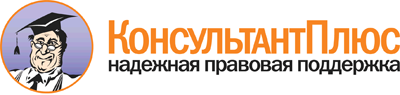  Приказ министерства жилищной политики, энергетики и транспорта Иркутской области от 28.10.2016 N 132-мпр
"Об установлении и утверждении нормативов потребления коммунальных услуг по холодному (горячему) водоснабжению на общедомовые нужды на территории Иркутской области" Документ предоставлен КонсультантПлюс

www.consultant.ru 

Дата сохранения: 27.12.2016 
 Категория жилых помещенийКатегория жилых помещенийЕдиница измеренияЭтажностьНорматив потребления коммунальной услуги холодного водоснабженияНорматив потребления коммунальной услуги горячего водоснабжения1.Многоквартирные дома с централизованным холодным и горячим водоснабжением, водоотведениемкуб. метр в месяц на кв. метр общей площадиот 1 до 50,0300,0301.Многоквартирные дома с централизованным холодным и горячим водоснабжением, водоотведениемкуб. метр в месяц на кв. метр общей площадиот 6 до 90,0320,0321.Многоквартирные дома с централизованным холодным и горячим водоснабжением, водоотведениемкуб. метр в месяц на кв. метр общей площадиот 10 до 160,0370,0371.Многоквартирные дома с централизованным холодным и горячим водоснабжением, водоотведениемкуб. метр в месяц на кв. метр общей площадиболее 16--2.Многоквартирные дома с централизованным холодным водоснабжением, водонагревателями, водоотведениемкуб. метр в месяц на кв. метр общей площадиот 1 до 50,040X2.Многоквартирные дома с централизованным холодным водоснабжением, водонагревателями, водоотведениемкуб. метр в месяц на кв. метр общей площадиот 6 до 9-X2.Многоквартирные дома с централизованным холодным водоснабжением, водонагревателями, водоотведениемкуб. метр в месяц на кв. метр общей площадиот 10 до 16-X2.Многоквартирные дома с централизованным холодным водоснабжением, водонагревателями, водоотведениемкуб. метр в месяц на кв. метр общей площадиболее 16-X3.Многоквартирные дома без водонагревателей с централизованным холодным водоснабжением и водоотведением, оборудованные раковинами, мойками и унитазамикуб. метр в месяц на кв. метр общей площадиот 1 до 50,023X3.Многоквартирные дома без водонагревателей с централизованным холодным водоснабжением и водоотведением, оборудованные раковинами, мойками и унитазамикуб. метр в месяц на кв. метр общей площадиот 6 до 9-X3.Многоквартирные дома без водонагревателей с централизованным холодным водоснабжением и водоотведением, оборудованные раковинами, мойками и унитазамикуб. метр в месяц на кв. метр общей площадиот 10 до 16-X3.Многоквартирные дома без водонагревателей с централизованным холодным водоснабжением и водоотведением, оборудованные раковинами, мойками и унитазамикуб. метр в месяц на кв. метр общей площадиболее 16-X4.Многоквартирные дома с централизованным холодным водоснабжением без централизованного водоотведениякуб. метр в месяц на кв. метр общей площади0,016X